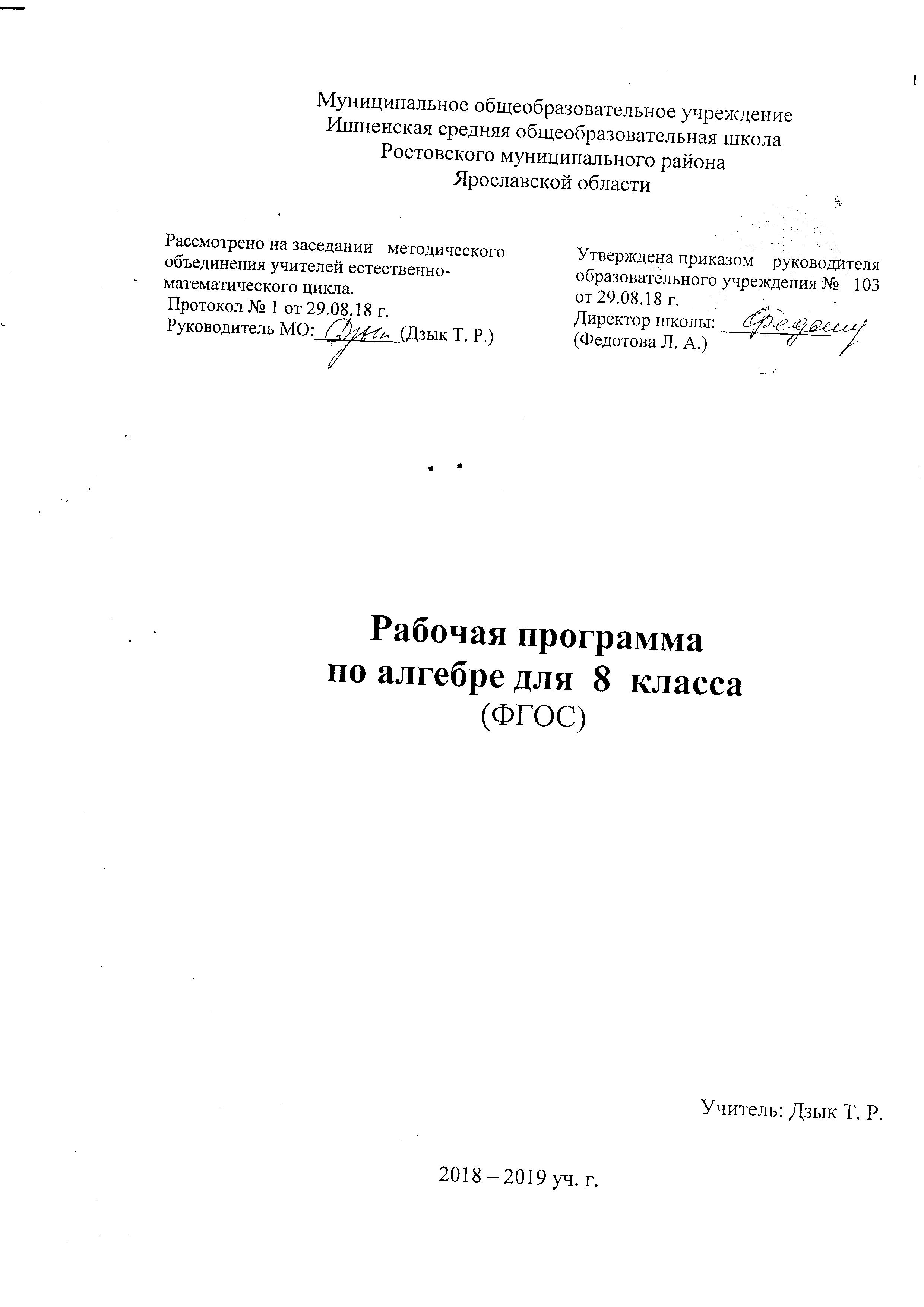 ПОЯСНИТЕЛЬНАЯ ЗАПИСКАРабочая программа учебного курса по математике  разработана на основе:	Федерального государственного образовательного стандарта основного общего образования ( приказ Министерства образования и    науки Российской Федерации от 17  декабря  2010 г. № 1897)Примерной программы общеобразовательных учреждений по алгебре 7–9 классы, к учебному комплексу для 7-9 классов (авторы Ю.Н. Макарычев, Н.Г. Миндюк, К.Н. Нешков, С.Б. Суворова Ю.Н., составитель Т.А. Бурмистрова – М: «Просвещение», 2015.) в соответствии с учебником «Алгебра, 8» авторы Ю.Н. Макарычев, Н.Г. Миндюк, К.Н. Нешков, С.Б. Суворова Ю.Н., - М. : Просвещение, 2017.ПЛАНИРУЕМЫЕ РЕЗУЛЬТАТЫ ОСВОЕНИЯ УЧЕБНОГО ПРЕДМЕТАПрограмма обеспечивает достижения следующих результатов освоения образовательной программы основного общего образования:1. В направлении личностного развития:•	формирование ответственного отношения к учению, готовности и способности обучающихся к саморазвитию и самообразованию на основе мотивации к обучению и познанию, выбору дальнейшего образования на базе ориентировки в мире профессий и профессиональных предпочтений, осознанному построению индивидуальной образовательной траектории с учетом устойчивых познавательных интересов;•	формирование целостного мировоззрения, соответствующего современному уровню развития науки и общественной практики;•	формирование коммуникативной компетентности и общении и сотрудничестве со сверстниками, старшими и младшими в образовательной, общественно полезной, учебно-исследовательской, творческой и других видах деятельности;•	умение ясно, точно, грамотно излагать свои мысли в устной и письменной речи, понимать смысл поставленной задачи, выстраивать аргументацию, приводить примеры и контрпримеры;•	критичность мышления, умение распознавать логически некорректные высказывания, отличать гипотезу от факта;•	креативность мышления, инициативу, находчивость, активность при решении геометрических задач;•	умение контролировать процесс и результат учебной математической деятельности;•	способность к эмоциональному восприятию математических объектов, задач, решений, рассуждений;2. Вметапредметном направлении:регулятивные универсальные учебные действия:•	умение самостоятельно планировать альтернативные пути достижения целей, осознанно выбирать наиболее эффективные способы решения учебных и познавательных задач;•	умение осуществлять контроль по результату и способу действия на уровне произвольного внимания и вносить необходимые коррективы;•	умение адекватно оценивать правильность или ошибочность выполнения учебной задачи, ее объективную трудность и собственные возможности ее решения;•	понимание сущности алгоритмических предписаний и умение действовать в соответствии с предложенным алгоритмом;•	умение самостоятельно ставить цели, выбирать и создавать алгоритмы для решения учебных математических проблем;•	умение планировать и осуществлять деятельность, направленную на решение задач исследовательского характера;познавательные универсальные учебные действия:•	осознанное владение логическими действиями определения понятий, обобщения, установления аналогий, классификации на основе самостоятельного выбора оснований и критериев, установления родовидовых связей;•	умение устанавливать причинно-следственные связи, строить логическое рассуждение, умозаключение (индуктивное, дедуктивное и по аналогии) и выводы;•	умение создавать, применять и преобразовывать знаково-символические средства, модели и схемы для решения учебных и познавательных задач;•	формирование и развитие учебной и обще пользовательской компетентности в области использования информационно-коммуникационных технологий (ИКТ-компетентности);•	формирование первоначальных представлений об идеях и о методах математики как универсальном языке науки и техники, средстве моделирования явлений и процессов;•	умение видеть математическую задачу в контексте проблемной ситуации в других дисциплинах, в окружающей жизни;•	умение находить в различных источниках информацию, необходимую для решения математических проблем, и представлять ее в понятной форме; принимать решение в условиях неполной и избыточной, точной и вероятностной информации;•	умение понимать и использовать математические средства наглядности (рисунки, чертежи, схемы и др.) для иллюстрации, интерпретации, аргументации;•	умение выдвигать гипотезы при решении учебных задач и понимать необходимость их проверки;•	умение применять индуктивные и дедуктивные способы рассуждений, видеть различные стратегии решения задач;коммуникативные универсальные учебные действия:•	умение организовывать учебное сотрудничество и совместную деятельность с учителем и сверстниками: определять цели, распределять функции и роли участников, общие способы работы;•	умение работать в группе: находить общее решение и разрешать конфликты на основе согласования позиций и учета интересов;•	слушать партнера;•	формулировать, аргументировать и отстаивать свое мнение;3. В предметном направлении:предметным результатом изучения курса является сформированность следующих умений:Предметная область «Арифметика»• переходить от одной формы записи чисел к другой, представлять десятичную дробь в виде обыкновенной и обыкновенную – в виде десятичной, записывать большие и малые числа с использованием целых степеней десятки;• выполнять арифметические действия с рациональными числами, сравнивать рациональныеи действительные числа, находить в несложных случаях значения степеней с целыми показателями, находить значения числовых выражений;• округлять целые числа и десятичные дроби, находить приближения чисел с недостатком и избытком, выполнять оценку числовых выражений;• пользоваться основными единицами длины, массы, времени, скорости, площади, объема, выражать более крупные единицы через более  мелкие и наоборот;• решать текстовые задачи, включая задачи, связанные с отношением и пропорциональностью величин, с дробями и процентами.Использовать приобретенные знания и умения в практической деятельности и повседневной жизни для:• решения несложных практических расчетных задач, в том числе c использованием (при необходимости) справочных материалов, калькулятора, компьютера;• устной прикидки и оценки результата вычислений, проверки результата вычисления с использованием различных приемов;• интерпретации результатов решения задач с учетом ограничений, связанных с реальными свойствами рассматриваемых процессов и явлений.Предметная область «Алгебра»• составлять буквенные выражения и формулы по условиям задач; осуществлять в выражениях и формулах числовые подстановки и выполнять соответствующие вычисления, осуществлять подстановку одного выражения в другое, выражать в формулах одну переменную через остальные;• выполнять: основные действия со степенями с целыми показателями, с многочленами и с алгебраическими дробями; разложение многочленов на множители; тождественные преобразования рациональных выражений;• решать линейные уравнения, системы двух линейных уравнений с двумя переменными;• решать текстовые задачи алгебраическим методом, интерпретировать полученный результат,проводить отбор решений исходя из формулировки задачи;• изображать числа точками на координатной прямой;• определять координаты точки плоскости, строить точки с заданными координатами.Использовать приобретенные знания и умения в практической деятельности и повседневной жизни для:• выполнения расчетов по формулам, составления формул, выражающих зависимости между реальными величинами, нахождения нужной формулы в справочных материалах;• моделирования практических ситуаций и исследования построенных моделей с использованием аппарата алгебры;• описания зависимостей между физическими величинами соответствующими формулами при исследовании несложных практических ситуаций.Предметная область «Элементы логики, комбинаторики, статистики и теории вероятностей»• проводить несложные доказательства, получать простейшие следствия из известных или ранее полученных утверждений, оценивать логическую правильность рассуждений, использовать примеры для иллюстрации и контрпримеры для опровержения утверждений;• извлекать информацию, представленную в таблицах, на диаграммах, графиках, составлять таблицы, строить диаграммы и графики;• решать комбинаторные задачи путем систематического перебора возможных вариантов и с использованием правила умножения;• вычислять средние значения результатов измерений;• находить частоту события, используя собственные наблюдения и готовые статистические данные;• находить вероятности случайных событий в простейших случаях.Использовать приобретенные знания и умения в практической деятельности и повседневной жизни для:• выстраивания аргументации при доказательстве и в диалоге;• распознавания логически некорректных рассуждений;• записи математических утверждений, доказательств;• анализа реальных числовых данных, представленных в виде диаграмм, графиков, таблиц;• решения практических задач в повседневной и профессиональной деятельности с использованием действий с числами, процентов, длин, площадей, объемов, времени, скорости;• решения учебных и практических задач, требующих систематического перебора вариантов;• сравнения шансов наступления случайных событий, оценки вероятности случайного события в практических ситуациях, сопоставления модели с реальной ситуацией;• понимания статистических утверждений.В результате изучения алгебры  обучающийся научится:выполнять арифметические действия, сочетая устные и письменные приемы; находить значения корня натуральной степени, степени с рациональным показателем, используя при необходимости вычислительные устройства; пользоваться оценкой и прикидкой при практических расчетах;составлять буквенные выражения и формулы по условиям задач; осуществлять в выражениях и формулах числовые подстановки и выполнять соответствующие вычисления, осуществлять подстановку одного выражения в другое; выражать из формул одну переменную через остальные;выполнять основные действия со степенями с целыми показателями, с многочленами и алгебраическими дробями; выполнять разложение многочленов на множители; выполнять тождественные преобразования рациональных выражений;применять свойства арифметических квадратов корней для вычисления значений и преобразований числовых выражений, содержащих квадратные корни;решать линейные, квадратные уравнения и рациональные уравнения, сводящиеся к ним, системы двух линейных уравнений и несложные нелинейные уравнения;решать линейные и квадратные неравенства с одной переменной и их системы;решать текстовые задачи алгебраическим методом, интерпретировать полученный результат, проводить отбор решений, исходя из формулировки задачи;изображать числа точками на координатной прямой;определять координаты точки плоскости, строить точки с заданными координатами; изображать множество решений линейного неравенства;распознавать арифметические и геометрические прогрессии; решать задачи с применением формулы общего члена и суммы нескольких первых членов;находить значения функции, заданной формулой, таблицей, графиком по её аргументу; находить значения аргумента по значению функции, заданной графиком или таблицей;определять свойства функции по ее графику; применять графические представления при решении уравнений, систем, неравенств;описывать свойства изученных функций, строить их графики;извлекать информацию, представленную в таблицах, на диаграммах, графиках; составлять таблицы, строить диаграммы и графики;решать комбинаторные задачи путём систематического перебора возможных вариантов и с использованием правила умножения;вычислять средние значения результатов измерений;находить частоту события, используя собственные наблюдения и готовые статистические данные;находить вероятности случайных событий в простейших случаях.Обучающийся получит возможность:решать следующие жизненно практические задачи; самостоятельно приобретать и применять знания в различных ситуациях, работать в группах;  аргументировать и отстаивать свою точку зрения;  уметь слушать  других, извлекать учебную информацию на основе сопоставительного анализа    объектов; пользоваться предметным указателем  энциклопедий  и справочников для нахождения    информации;самостоятельно действовать в ситуации неопределённости при решении актуальных для них    проблем.узнать значение математической науки для решения задач, возникающих в теории и практике; широту и в то же время ограниченность применения математических методов к анализу и исследованию процессов и явлений в природе и обществе;узнать значение практики и вопросов, возникающих в самой математике для формирования и развития математической науки; историю развития понятия числа, создания математического анализа, возникновения и развития геометрии;применять универсальный характер законов логики математических рассуждений, их применимость во всех областях человеческой деятельности;  вероятностный характер различных процессов окружающего мира;Содержание учебного предмета 
Повторение курса математики за 7 класс Рациональные дроби Рациональная дробь. Основное свойство дроби, сокращение дробей. Тождественные преобразования рациональных выражений. Функция  у = к/хи ее график.Понятия дробного выражения, рациональной дроби. Основное свойство дроби. Правило об изменении знака перед дробью. Правила сложения, вычитания дробей с одинаковыми и с разными знаменателями. Правила умножения, деления дробей, возведения дроби в степень. Понятие тождества, тождественно равных выражений, тождественных преобразований выражения. Рациональные выражения и их преобразования. Свойства и график функцииу =  при k> 0; при k<0.Основная цель – выработать умение выполнять тождественные преобразования рациональных выражений.     Квадратные корни Понятие об иррациональных числах. Общие сведения о действительных числах. Квадратный корень. Понятие о нахождении приближенного значения квадратного корня. Свойства квадратных корней. Преобразования выражений, содержащих квадратные корни. Функция  ее свойства и график.Понятие рационального, иррационального, действительно числа, определение арифметического корня, теоремы о квадратном корне из произведения, из дроби, тождество = |x|.Основная цель – систематизировать сведения о рациональных числах и дать представление об иррациональных числах, расширив тем самым понятие о числе; выработать умение выполнять преобразования выражений, содержащих квадратные корни.Квадратные уравнения Квадратное уравнение. Формула корней квадратного уравнения. Решение рациональных уравнений. Решение задач, приводящих к квадратным уравнениям и простейшим рациональным уравнениям.Основная цель – выработать умения решать квадратные уравнения и простейшие рациональные уравнения и применять их к решению задач.Неравенства Числовые неравенства и их свойства. Почленное сложение и умножение числовых неравенств. Погрешность и точность приближения. Линейные неравенства с одной переменной и их системы.Основная цель – ознакомить учащихся с применением неравенств для оценки значений выражений, выработать умение решать линейные неравенства с одной переменной и их системы.Степень с целым показателемСтепень с целым показателем и ее свойства. Стандартный вид числа. Приближенный вычисления.Основная цель – выработать умение применять свойства степени с целым показателем в вычислениях и преобразованиях.Элементы статистикиНачальные сведения об организации статистических исследований.Учащиеся получают начальные представления об организации статистических исследований. Они знакомятся с понятиями генеральной и выборочной совокупности. Приводятся примеры представления статистических данных в виде таблиц частот и относительных частот. Учащимся предлагаются задания на нахождение по таблице частот таких статистических характеристик, как среднее арифметическое, мода, размах. Рассматривается вопрос о наглядной интерпретации статистической информации. Известные учащимся способы наглядного представления статистических данных с помощью столбчатых и круговых диаграмм расширяются за счет введения таких понятий, как полигон и гистограмма. Повторяются понятия: множество и его элементы, операции над множествами. Решение простейших комбинаторных задач.Основная цель —  сформировать начальные представления о сборе и группировке статистических данных, их наглядной интерпретации.     Итоговое повторениеУчебно–тематический планПримерное планирование учебного материала4 ч в неделю в 1 полугодии, 3 ч в неделю во 2 полугодии, всего 118 ч за 34 неделиКурсивом прописаны темы, не включенные в требования  к уровню подготовки выпускников№Раздел Кол-во часовВ т.ч. контр.работПовторение курса 7 класса5Входная к/рРациональные дроби25№ 1 и № 2Квадратные  корни23№3 и №4Квадратные уравнения23№5 и №6Неравенства18№7 Степень с целым показателем. 10№87.Элементы статистики.4-8.Итоговое повторение курса 8 класса9Итоговая к/р9.Административные контрольные работы11ИТОГО11811№ урока№ пунктаСодержание материалаКол часСрокипланФакт Повторение 503.09-10.091Числовые выражения. Степень 12Преобразование выражений. Формулы сокращённого умножения13Уравнения14Функции и их графики16Входная контрольная работа110.09Рациональные дроби2511.09-23.101П.1Рациональные выражения. Рациональная дробь12Допустимые значения переменной в выражении. Область определения функции13П.2Основное свойство дроби14Сокращение дробей15Приведение дроби к новому знаменателю16П.3Сложение и вычитание дробей с одинаковыми знаменателями17Сложение и вычитание дробей с одинаковыми знаменателями. Смена знака в знаменателе дроби18П.4Сумма и разность дробей с разными знаменателями19Упрощение выражений, содержащих дроби110Доказательство тождеств, содержащих сумму дробей111Контрольная работа № 1 «Сумма и разность дробей»128.0912П.9Коррекция знаний.Представление дроби в виде суммы двух дробей113П. 5Умножение дробей114Упрощение выражений, содержащих умножение  дробей115Возведение дроби в степень116Нахождение значений выражений с упрощением данных выражений117П.6Деление дробей118Упрощение выражений, содержащих деление  дробей119Деление дроби на многочлен120П.7Преобразование рациональных  выражений121Доказательство тождеств122П.8Функция у = к/х  и её график123Построение графика обратной пропорциональности124Контрольная работа № 2 «Произведение и разность  дробей»122.1025П.9Коррекция знаний. Представление дроби в виде суммы дробей. Деление многочлена на многочлен1Квадратные корни2324.10-12.121П.10 Рациональные числа. 12П 11Иррациональные числа13П.12Арифметический квадратный корень14Нахождение значений выражений, содержащих корни15П.13Уравнение х2 = а16П.14Приближённые значения квадратного корня17П.15Функция у = √х и её график18Свойства функции у = √х19П.16Квадратный  корень из произведения 110Квадратный  корень из  дроби111П.17Квадратный корень из степени112Обобщение по теме: «Квадратные корни»113Контрольная работа № 3 «Квадратные корни»123.1114П.18Коррекция знаний по теме: «Квадратные корни».Вынесение множителя за знак корня115Внесение множителя под знак корня116Сравнение выражений, содержащих корни117П.19Упрощение выражений, содержащих квадратные корни118Разложение на множители выражений, содержащих квадратные корни119Сокращение дробей120Иррациональность в знаменателе дроби121Обобщение по теме: «Применение свойств квадратного корня»122Контрольная работа № 4 «Применение свойств квадратного корня»112.1223Коррекция знаний. Преобразование двойных радикалов1Квадратные уравнения2313.12-14.021П.21Понятие квадратного уравнения. Неполные квадратные уравнения12Решение неполных квадратных уравнений13П.22Формула корней квадратного уравнения14Решение квадратных уравнений по формуле15Решение уравнений с чётным вторым коэффициентом16Графическое решение квадратных уравнений17П.23Решение задач с помощью квадратного уравнения18Решение геометрических задач с помощью квадратного уравнения19П.24Теорема Виета110Выполнение заданий с применением теоремы Виета111Обобщение по теме «Квадратные уравнения»112Контрольная работа № 5 «Квадратные уравнения»115.0113П.25Решение дробных рациональных уравнений114Решение более сложных дробных рациональных уравнений115Составление уравнений и их решение116Графическое решение дробных рациональных уравнений117П.26Задачи на движение118Задачи на движение по реке119Задачи на части 120Задачи на проценты121Решение разных задач с помощью квадратных уравнений122Контрольная работа № 6 «Дробные рациональные уравнения»113.0223П.27Коррекция знаний.Уравнения с параметром1Неравенства 1815.02-05.041П.28Числовые неравенства12П.29Свойства числовых неравенств13Применение свойств числовых неравенств для оценивания выражений14П.30Сложение и умножение числовых неравенств15Составление выражений и их оценивание16П.31Погрешность и точность приближения17Нахождение абсолютной и относительной погрешности измерений18П. 32Множество (элемент множества, подмножество, диаграммы Эйлера). Пересечение и объединение множеств19П.33Числовые промежутки110Пересечение и объединение числовых промежутков111П.34Решение неравенств с одной переменной112Решение более сложных неравенств с одной переменной113П.35Решение систем неравенств с одной переменной114Решение более сложных систем неравенств с одной переменной115Решение задач с помощью неравенств116Обобщение знаний по теме: «Неравенства с одной переменной и их системы»17Контрольная работа №7 «Неравенства с одной переменной и их системы»104.0418П.36Коррекция знаний. Доказательство неравенств1Степень с целым показателем. 1005.04-26.041П.37Определение степени с целым отрицательным показателем12Представление выражений в виде степени13П.38Свойства степени с целым отрицательным показателем14Упрощение  выражений, содержащих степени, с помощью свойств степеней15Преобразование выражений, содержащих степени16П.39Стандартный вид числа17Выражение именованных чисел в стандартном виде18Обобщение по теме: «Степень с целым показателем»19Контрольная работа №8 «Степень с целым показателем»125.0410П.42Коррекция знаний. Функции у = х-1 и у = х-21Повторение материала 8 класса529.04-16.05Повторение 4Итоговая контрольная работа116.05Элементы статистики, комбинаторики и теории вероятностей417.05-24.051П.40Сбор и группировка статистических данных12Нахождение среднего арифметического, размаха и моды числового ряда13П.41Наглядное представление статистической информации14«Чтение» диаграмм и графиков1Повторение427.05-31.05Административная контрольная работа1итого118